Klasa VIII – Wiedza o społeczeństwieTemat: Jak uchwala się ustawę?Proszę przeczytać poniższy tekst, a następnie wykonać w zeszycie lub na osobnej kartce polecenia: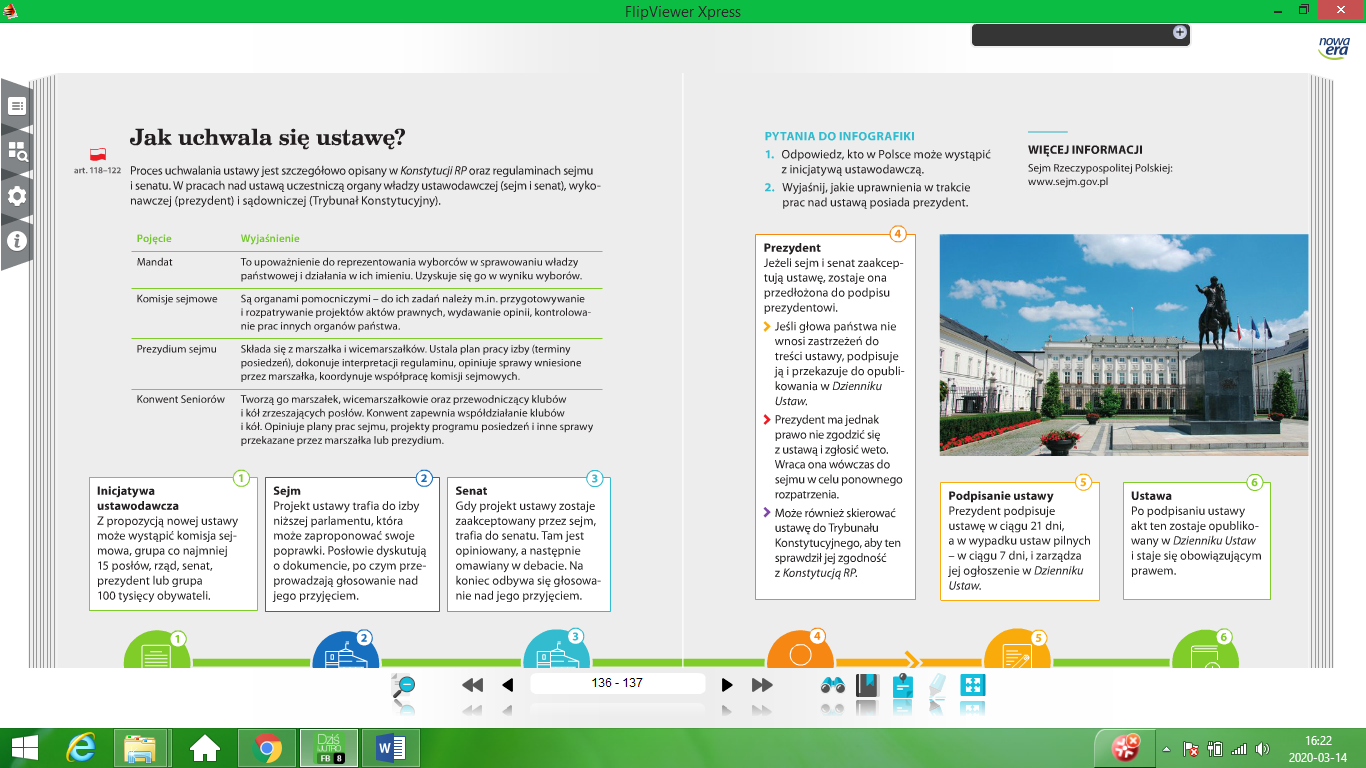 Zgodnie z obowiązującą konstytucją podmiotami uprawnionymi do występowania z inicjatywą ustawodawczą (projektem ustawy) są:prezydent,rząd, Senat,posłowie (grupa co najmniej 15 posłów lub komisja sejmowa),a także grupa co najmniej 100 tysięcy obywateli.  
W zależności od tego, kto wystąpił z inicjatywą ustawodawczą, projekt  ustawy określamy jako projekt prezydencki, rządowy, senacki, poselski  bądź obywatelski. Projekt ustawy może zawierać zmiany w obowiązującej  ustawie - to znaczy nowelizować ją lub stanowić propozycję uchwalenia  zupełnie nowej ustawy. W Sejmie sposób postępowania z wniesionym projektem,  czyli procedurę ustawodawczą, określa Konstytucja RP i Regulamin Sejmu  RP. Projekty ustaw Sejm uchwala w trzech czytaniach. Przez ten czas odbywa się dyskusja, dokonywanie zmian, poprawek. Sejm uchwala ustawy zwykłą większością głosów (więcej głosów jest za niż przeciw) w obecności co najmniej połowy  ustawowej liczby posłów. Kolejność głosowania jest następująca: głosowanie nad wnioskiem o odrzucenie projektu w całości (jeżeli taki wniosek został postawiony),głosowanie nad poprawkami do poszczególnych artykułów, przy czym w  pierwszej kolejności głosuje się nad poprawkami, których przyjęcie lub  odrzucenie rozstrzyga o innych poprawkach,głosowanie nad projektem w całości, w brzmieniu zaproponowanym przez  komisje ze zmianami wynikającymi z przegłosowanych poprawek.Uchwalona przez Sejm ustawa jest przekazywana do Senatu. Tryb postępowania z ustawą w Senacie, podobnie jak w Sejmie, określa Konstytucja RP i Regulamin Senatu RP. Tam dochodzi do kolejnych debat i dyskusji w sprawie ustawy. Na koniec odbywa się głosowanie. Senat może odrzucić ustawę w całości; wtedy  ustawa jest przekazywana sejmowi z zaznaczeniem, iż Senat nie wyraża  zgody na daną ustawę.Senat może przyjąć ustawę bez zmian; wtedy marszałek sejmu przekazuje ustawę prezydentowi do podpisu.Senat może wnieść poprawki do ustawy; wtedy ustawa ponownie trafia do Sejmu, by ten rozpatrzył poprawki wniesione przez senat.Jeżeli Senat w ciągu 30 dni od dnia przekazania ustawy  nie odniesie się do niej, ustawę uznaje się za uchwaloną w brzmieniu  przyjętym przez Sejm. Ostateczna decyzja co do kształtu ustawy należy do Sejmu, który może bezwzględną większością głosów (liczba głosów za jest większa niż suma głosów przeciw i wstrzymujących się) odrzucić proponowane poprawki lub uchwałę Senatu odrzucającą ustawę w całości. Jeżeli jednak Sejm nie odrzuci poprawek Senatu  do ustawy, uważa się je za przyjęte. Również sprzeciw Senatu co do całości ustawy staje się skuteczny, jeżeli Sejm nie odrzuci go bezwzględną większością głosów . W takim wypadku postępowanie nad ustawą zostaje zamknięte i prace nad  nią mogą ewentualnie toczyć się od początku. Po uchwaleniu ustawy, to  znaczy rozpatrzeniu jej przez sejm i senat, marszałek sejmu przekazuje ją do podpisu prezydentowi RP. Prezydent podpisuje ustawę  jeżeli nie budzi ona jego zastrzeżeń i zarządza  publikację w "Dzienniku Ustaw". Ustawa wchodzi w życie po 14 dniach od jej opublikowania, chyba że jest określony inny termin jej wejścia w życie. Zgodnie z konstytucją prezydent może odmówić podpisania ustawy i w ciągu 21 dni przekazać ją Sejmowi z umotywowanym wnioskiem o ponowne rozpatrzenie (prawo weta) albo zwrócić się do Trybunału Konstytucyjnego z wnioskiem o stwierdzenie zgodności jej postanowień z konstytucją. W sytuacji gdy Trybunał Konstytucyjny orzeknie o zgodności ustawy z konstytucją, prezydent nie może odmówić podpisania ustawy. Jeśli jednak Trybunał Konstytucyjny uzna ustawę za niezgodną z konstytucją, prezydent odmawia podpisania ustawy. Jeśli prezydent występuje z wetem, ostateczna decyzja co do kształtu ustawy należy do Sejmu, który może odrzucić stanowisko prezydenta (uchwalając ustawę ponownie większością 3/5 głosów).Proces powstawania ustawy jest, jak widać, bardzo skomplikowany i z  reguły długotrwały. Polecenie 1. Napisz, kto może wystąpić z projektem ustawy?Polecenie 2.Wyjaśnij, kiedy prezydent może skierować ustawę do Trybunału Konstytucyjnego.Temat: Prezydent i Rada MinistrówProszę przeczytać poniższy tekst, a następnie wykonać w zeszycie polecenia: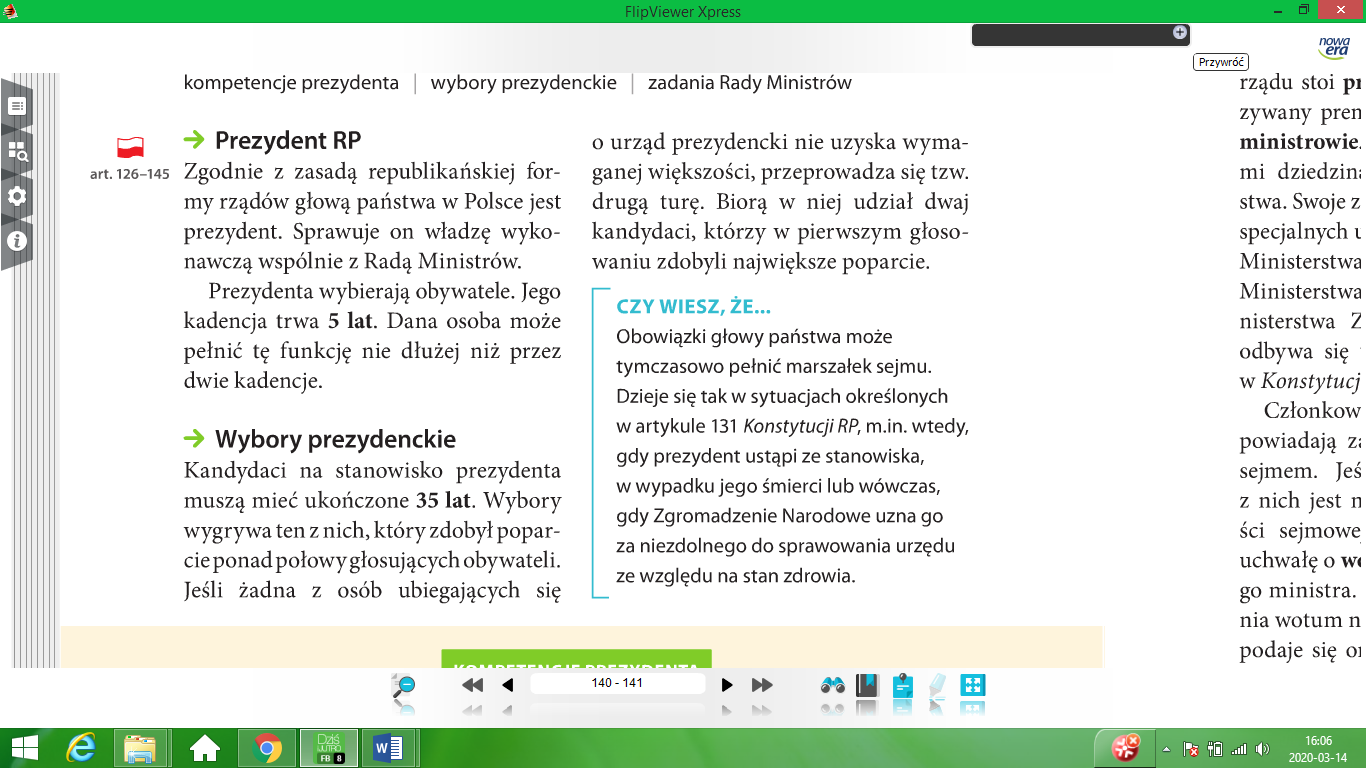 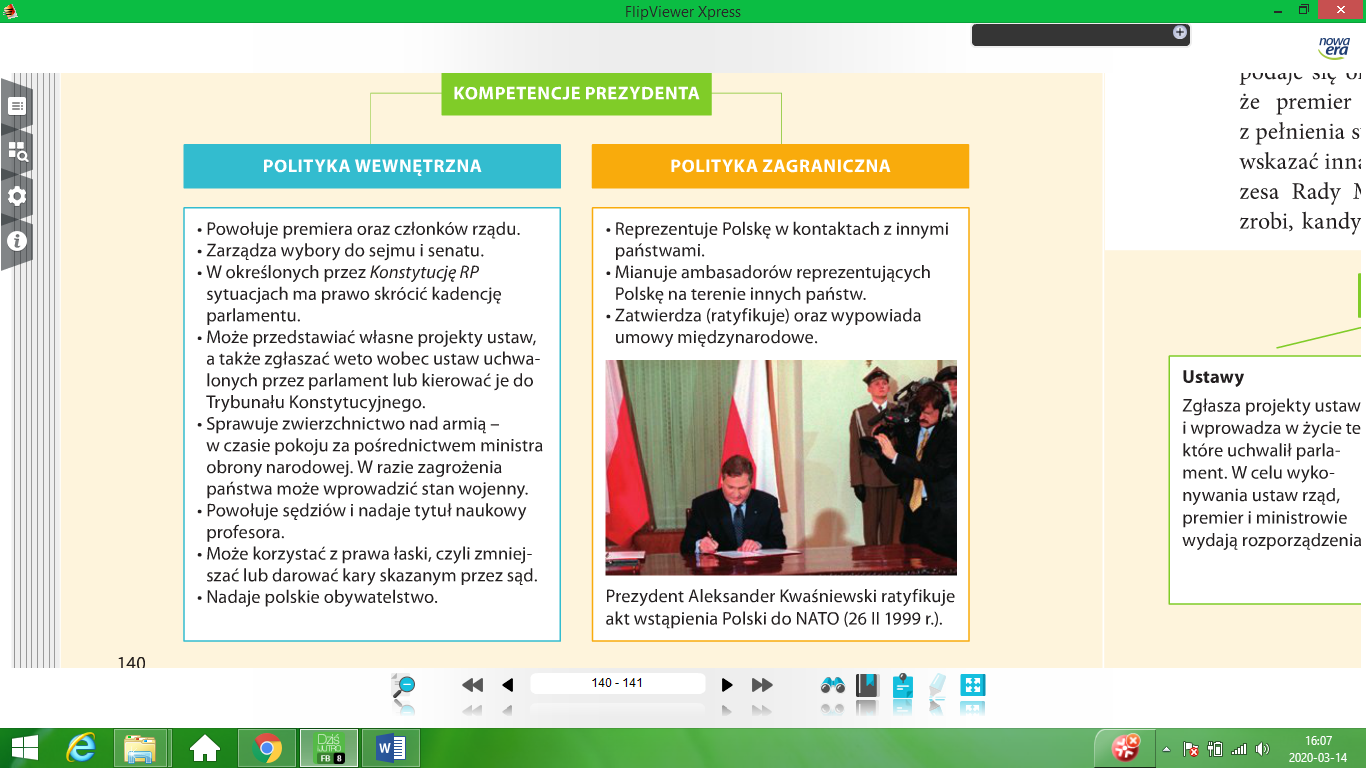 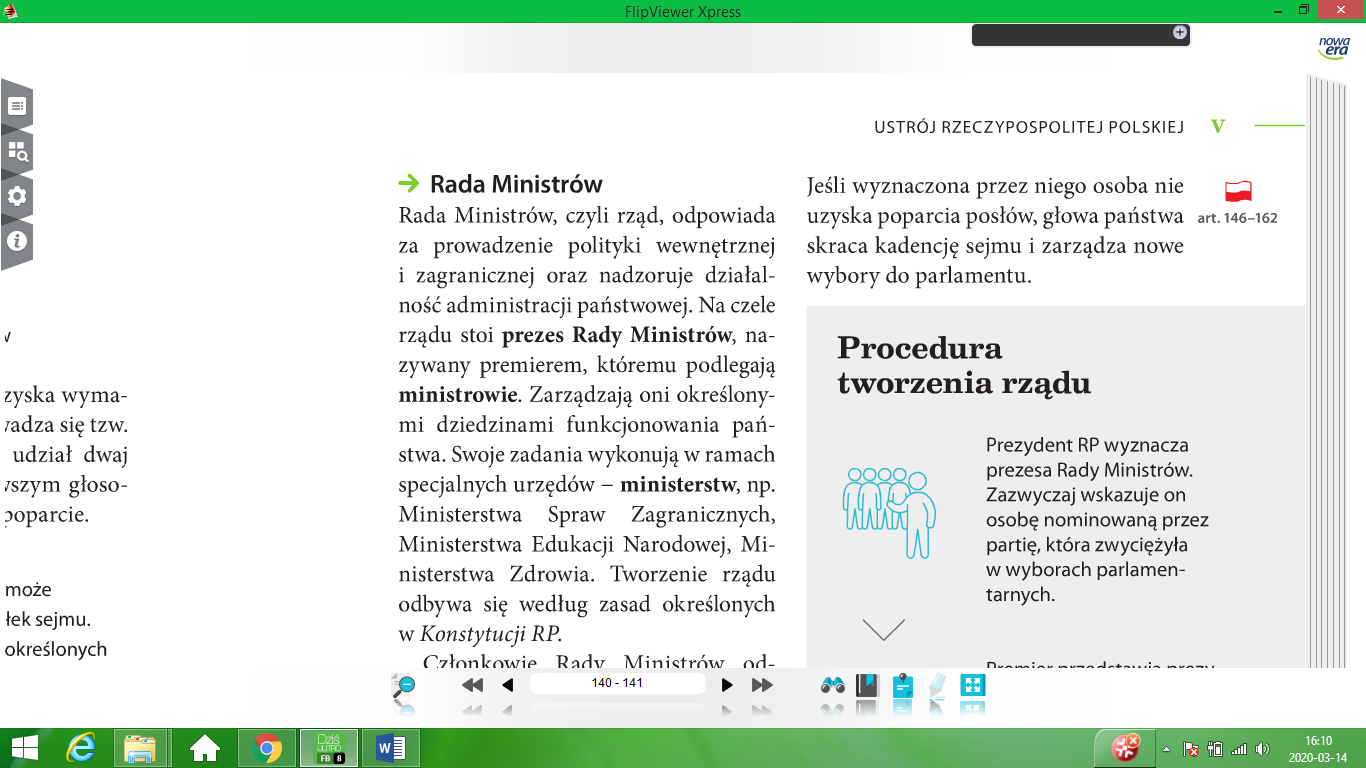 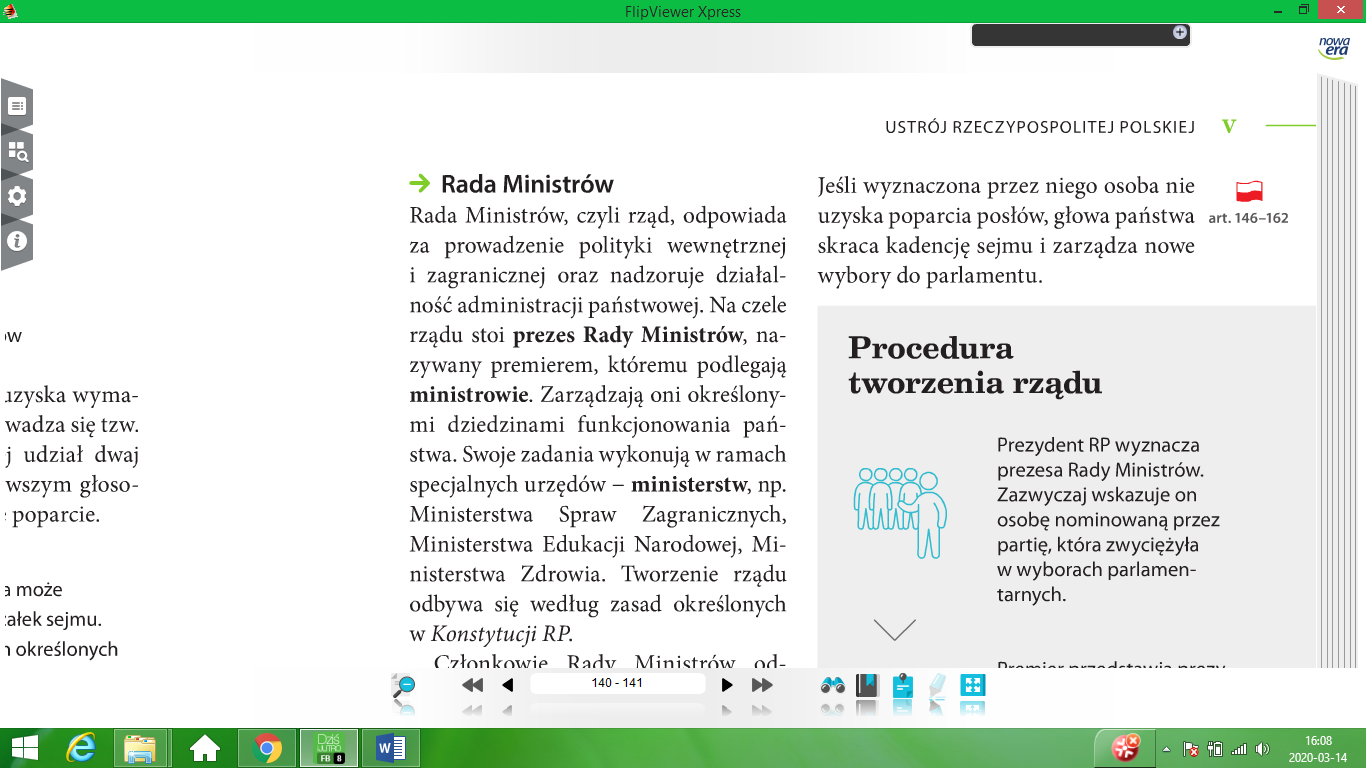 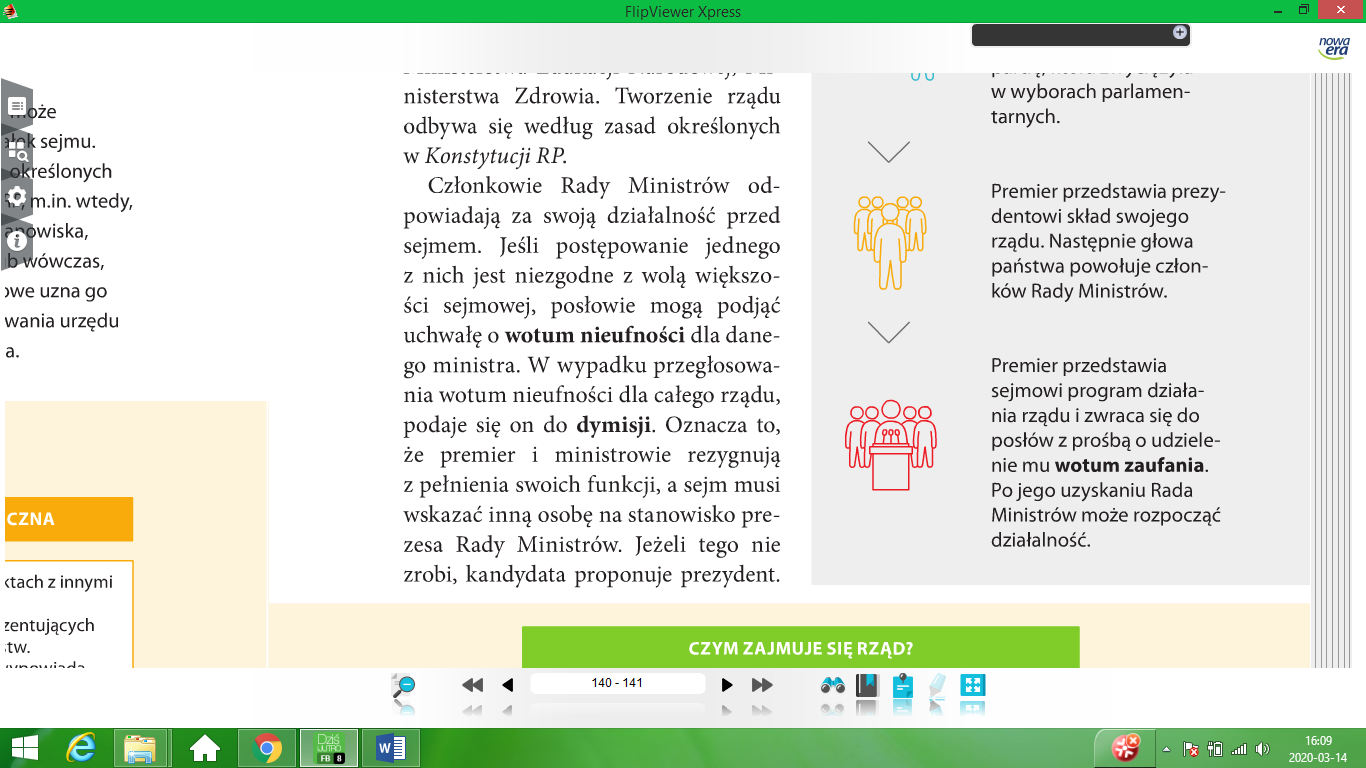 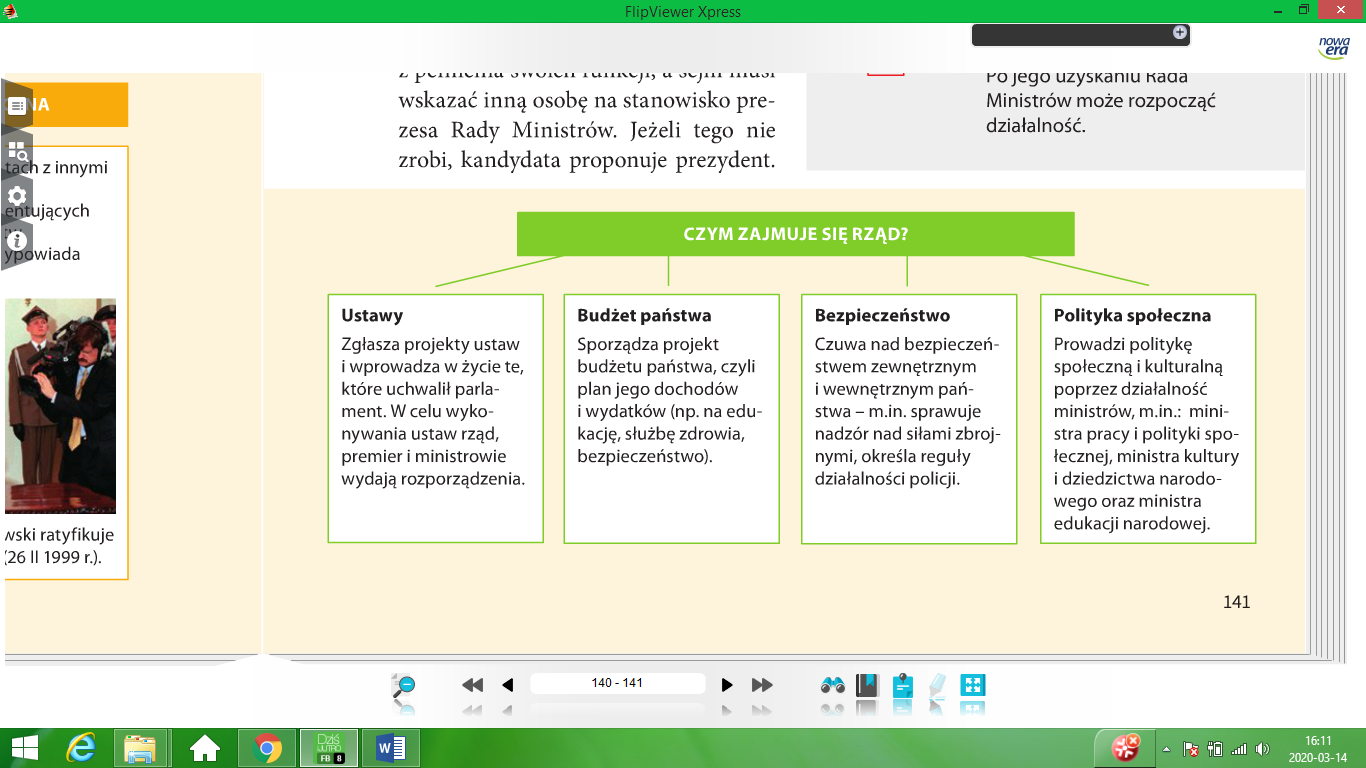 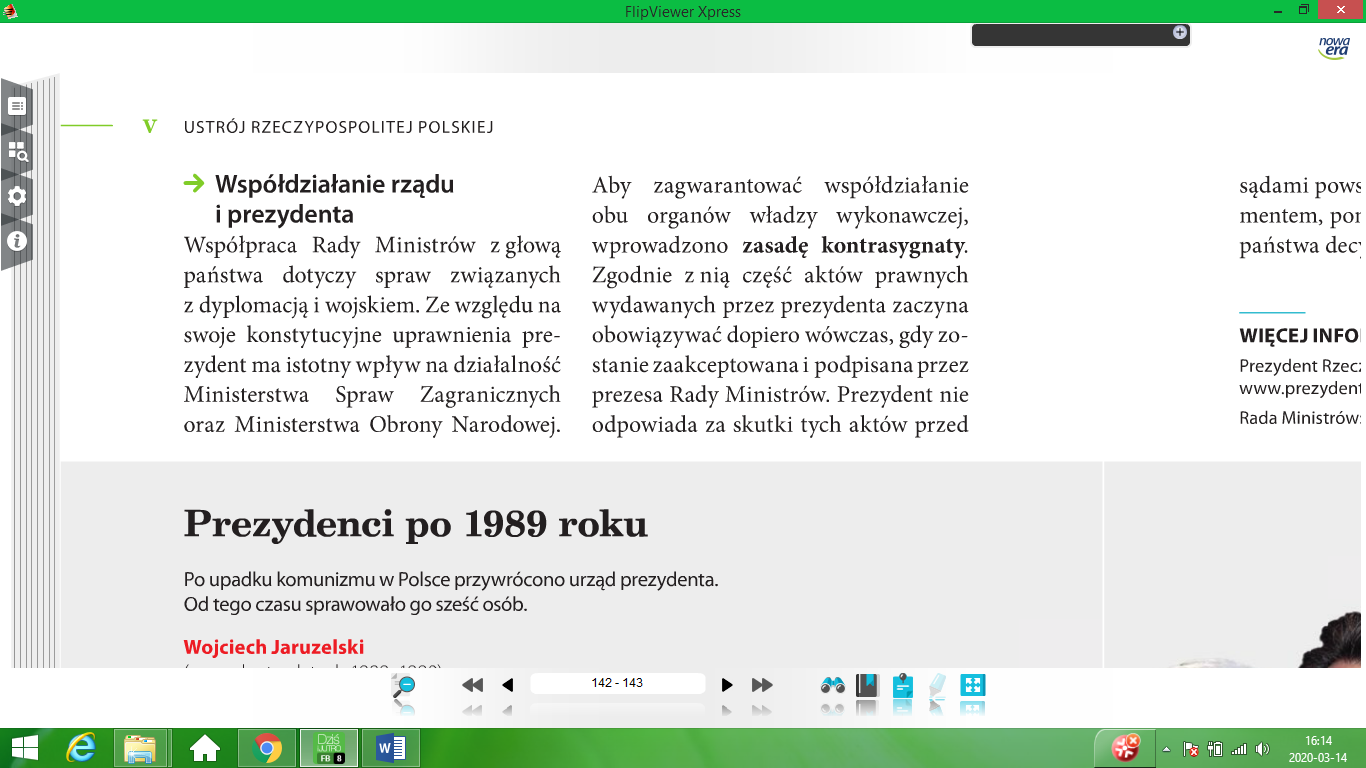 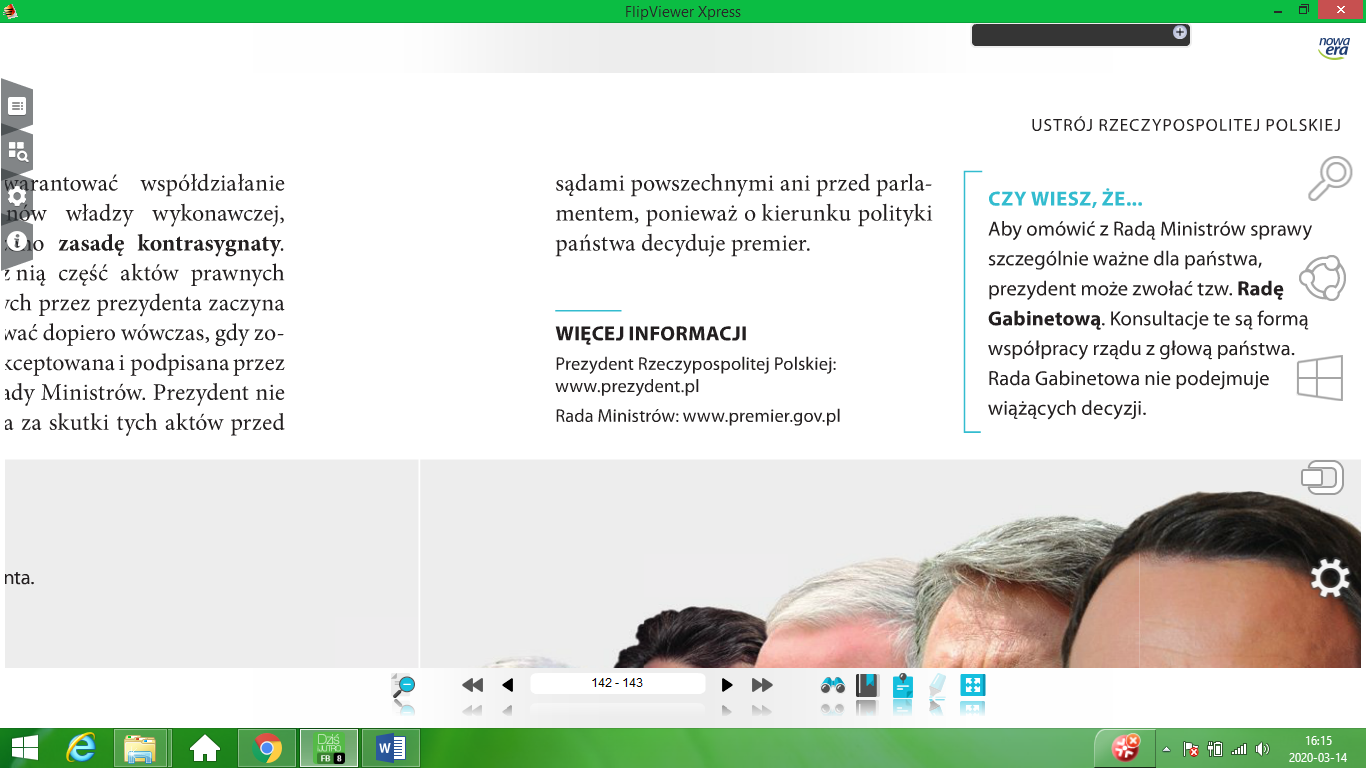 Polecenie 1 .Wymień kompetencje (zakres obowiązków) prezydenta.Polecenie 2. Wymień kompetencje premiera i Rady Ministrów.Polecenie 3.Na podstawie informacji dostępnych w Internecie, wypisz wszystkich prezydentów Polski od 1989 roku, wraz z latami ich urzędowania.